Strokovno izobraževalni center Brežice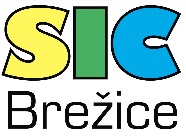 Višja strokovna šolaBizeljska cesta 45, 8250 BrežicePreverjanje ustreznosti diplomskega dela(izpolni ocenjevalec ustreznosti diplomskega dela)1. pregledPrejem diplomskega dela dne: __________________________________________________Opombe:2. pregledPrejem diplomskega dela dne: __________________________________________________Opombe:3. pregledPrejem diplomskega dela dne: __________________________________________________Opombe:Diplomsko delo je/ni skladno z navodili._____________________________		žig	__________________________________       (kraj in datum)					         (podpis odgovorne osebe)Študent/-kaIme in priimekVpisna številkaVpisna številkaVpisna številkaVpisna številkaVpisna številkaVpisna številkaVpisna številkaVpisna številkaVpisna številkaVpisna številkaVpisna številkaŠtudent/-ka1. PREDHODNE SESTAVINE1. PREDHODNE SESTAVINENaslov na platnicah je oblikovan kot kaže priloga A.Naslovna stran je oblikovana kot kaže priloga B.Obstaja sklep študijske komisije o odobritvi teme diplomskega dela.Zahvala je primerno napisana.Povzetek je ustrezno napisan, obstaja tudi v tujem jeziku.Obstajajo ključne besede v slovenskem in tujem jeziku.Kazalo je nivojsko, poglavja so jasno nakazana ter vsebuje številke strani.2. SESTAVINE GLAVNEGA BESEDILA2. SESTAVINE GLAVNEGA BESEDILAUvod je ustrezen.Pregled dosedanjih raziskav je sistematičen, pregleden, razumljiv.Citiranje in povzemanje je skladno z navodili.Tabele, grafi in slike so ustrezno označeni in poravnani.3. DODATNE SESTAVINE IN OBLIKOVNI IZGLED3. DODATNE SESTAVINE IN OBLIKOVNI IZGLEDSeznam virov in literature je napisan po abecednem redu priimkov avtorjev, sestavine so navedene dosledno.Priloge so dosledno označene in naslovljene.Format je ustrezen. Kopije so natančne, čiste.Robovi so ustrezni.Vrsta in velikost pisave sta ustrezni.Številčenje je pravilno.Med vrsticami je 1-vrstični razmik.Odstavki so obojestransko poravnani in ločeni s praznimi vrsticami.Besedilo je členjeno na nivojsko oštevilčena in naslovljena poglavja (podpoglavja).Besedilo je jezikovno pravilno.